Информацияо проведении ТЕГЭв МБУ СОШ ЗАТО ЗвёздныйТренировочные работы для обучающихся 11 классов проводятся на основании:-информационного письма Министерства образования и науки Пермского края от 02.10.2018г. №СЭД-26-01-36-1710 «О проведении диагностических работ обучающихся 9 и 11-х классов»;-постановления администрации ЗАТО Звёздный «О проведении тренировочных экзаменов для обучающихся 11-х классов МБУ СОШ ЗАТО Звёздный в октябре 2018 года».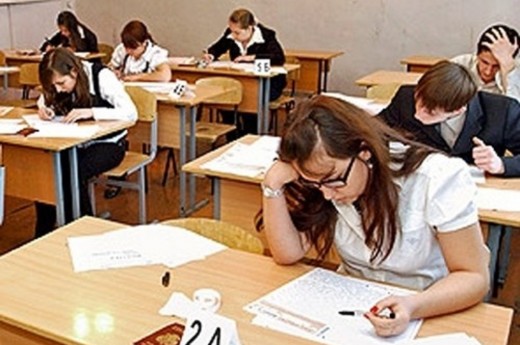 Тренировочные работы для обучающихся 11-х классов (ТЕГЭ)Даты проведения:15.10.2018г. по русскому языку;17.10.2018г. по математике (базовый и профильный уровни);19.10.2018г. по биологии, обществознанию, информатике, физике;23.10.2018г. по химии, английскому языку, истории, физике, информатике, литературе;25.10.2018г. по английскому языку.Место проведения: кабинеты 3-го этажа корпуса А.Начало ТЕГЭ – 10.00. Продолжительность ТЕГЭ:-по русскому языку – 210 минут;-по математике (базовый уровень) - 180 минут;-по математике (профильный уровень) – 235 минут;-по физике, обществознанию, истории, литературе – 235 минут;-по химии - 210 минут;-по биологии, географии – 180 минут;-по английскому языку (кроме раздела «Говорение») – 180 минут, раздел «Говорение» - 15 минут.